合奏団体移動経路図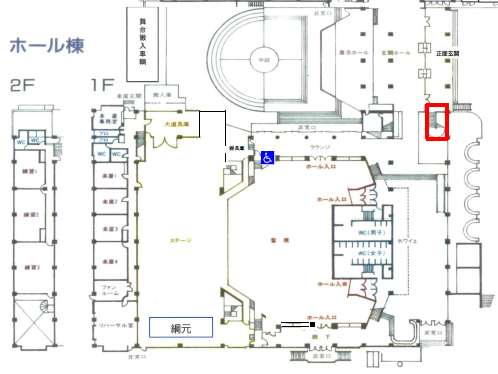 
①集合場所に楽器を持って集合する②リハーサル室へは下手側から移動する。（練習室２・３　２Fなので大型楽器は注意）③リハーサル後は上手袖にて待機④上手より退場し、楽器置き場へ